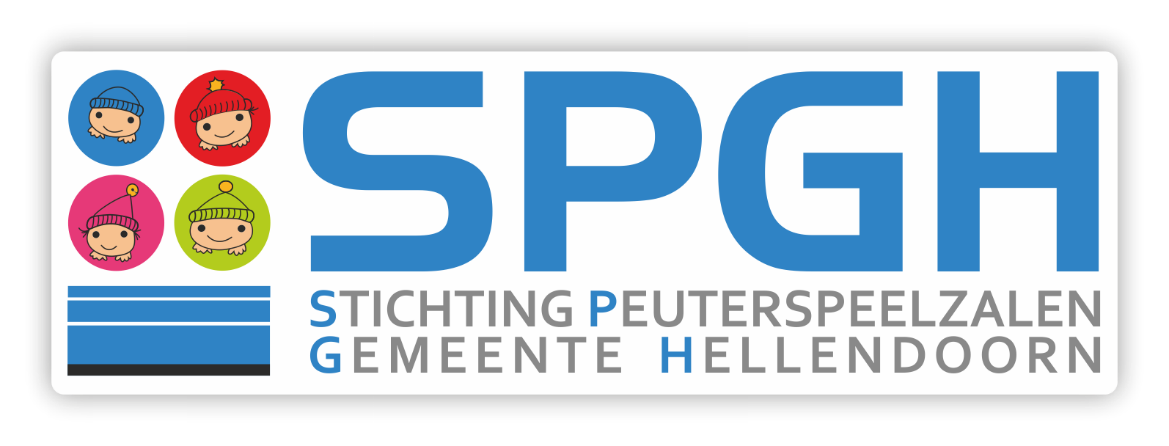 Vakantierooster 2020-2021Omschrijving vakantiesDataHerfstvakantie12 t/m 16 oktober Kerstvakantie21 december t/m 1 januariVoorjaarsvakantie22 t/m 26 februari Goede vrijdag2 april 2e Paasdag5 aprilMeivakantie (incl. Koningsdag)26 april t/m 7 meiHemelvaart13 en 14 meiPinksteren24 meiZomervakantie12 juli t/m 20 augustus 